关于白沙黎族自治县七坊镇污水处理厂项目（近期）设计方案的批前公示的总平面图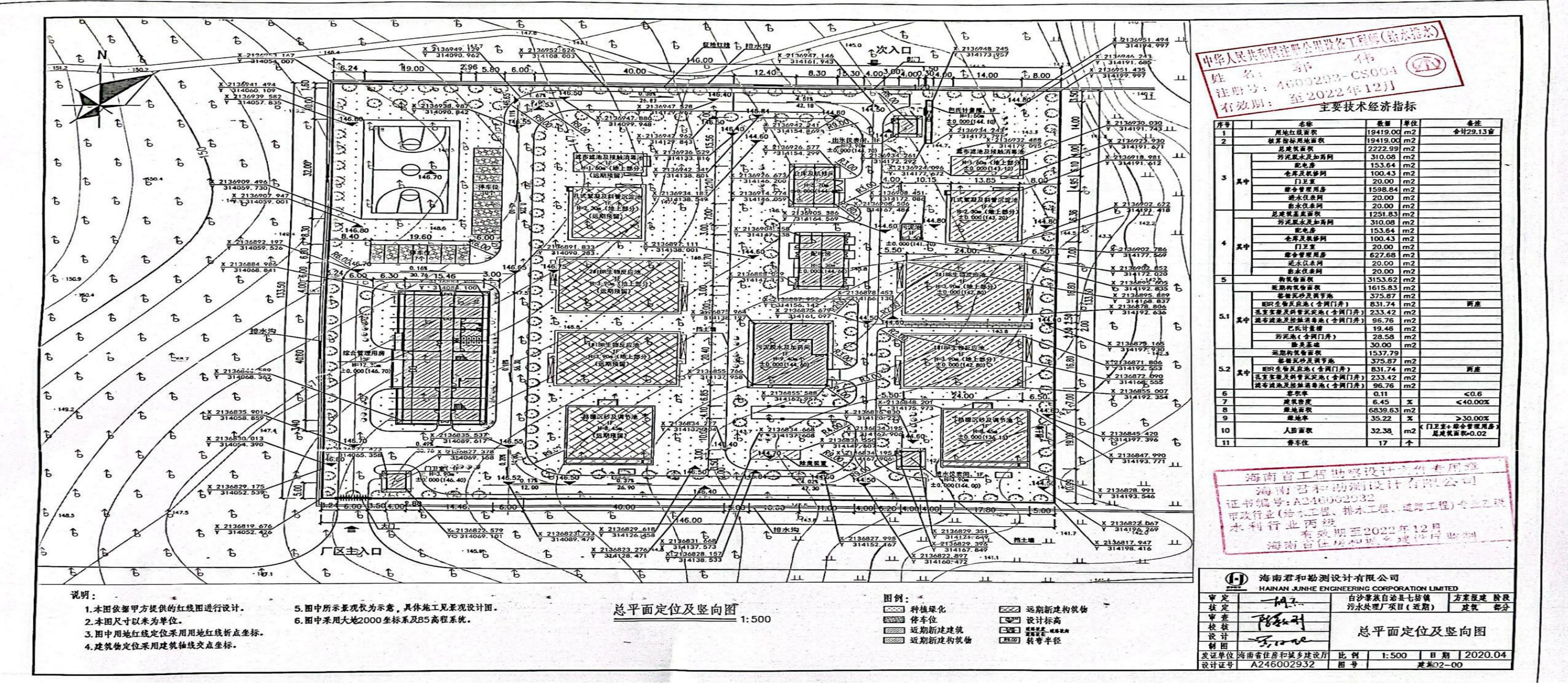 